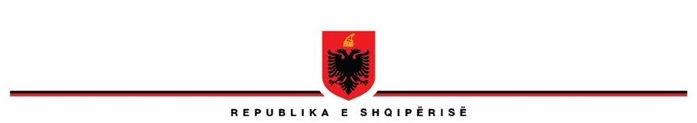                     MINISTRIA E SHËNDETËSISË DHE MBROJTJES SOCIALEOPERATORI I SHËRBIMEVE TË KUJDESIT SHËNDETËSOR			DREJTORIA QENDRORE Komisioni i Vlerësimit, për vendet e lira të shpallura në faqen zyrtare të Drejtorisë Qendrore të OSHKSH-së njofton kandidatët që kanë aplikuar brenda afateve të përcaktuara se janë përzgjedhur për të kaluar në Fazën II (Vlerësimi me shkrim), kandidatët e poshtëshënuar:DREJTORIA E HARMONIZIMIT TË KUJDESIT SHËNDETËSORPozicioni: Drejtor (1) punonjës Arjan VeizajBesart MalajDREJTORIA E RACIONALIZIMIT TË KUJDESIT SHËNDETËSOR SEKTORI I OPTIMIZIMIT DHE RACIONALIZIMIT TË SHËRBIMITPozicioni: Specialist  (1) punonjësAurela KullolliGenta BardhiDREJTORIA E FINANCAVE DHE SHËRBIMEVE MBËSHTETËSESEKTORI I ADMINISTRIMIT FINANCIAR DHE SHËNDETËSOR Pozicioni: Specialist  (1) punonjës  Pranvera Hyka SEKTORI I AUDITIMIT TË BRENDSHËMPozicioni: Përgjegjes Sektori  Auditi (1) punonjësNermin Prosi